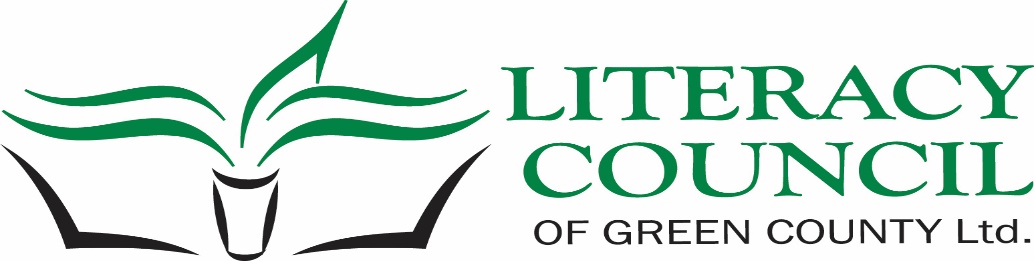 “To Empower adult Learners with the English language, one word at a time.”Literacy Council Executive DirectorJob DescriptionThe Literacy Council of Green County is moving into the future in need of an Executive DirectorWe are seeking a motivated and time flexible person to work collaboratively with the Board of Directors to carry out the mission of the Literacy Council of Green County Ltd. This position will be responsible for a wide range of activities in support of general agency operations and annual events. Responsibilities:Represent LCGC with potential and current learners, volunteers and community partnersCultivate a confidential, positive and learner centered instructional environmentOversee one-on-one tutoring programScreen potential tutorsOrganize tutor trainings Offer 3 tutor in-services per yearIntake and assess new LearnersMatch tutors and leanersAssist tutors in developing individualized engaging lesson plans and how to use appropriate curriculum and materials matching learner needs and interestsProvide on-going support to matchesCoordinate small group instruction as needed, with the option to fill in for active Tutors as neededPrepare reports and annual statistics of volunteer hoursOrder and organize learning materials for learners and tutorsFlexibility in hours is a mustOrganize Annual MeetingAttend Board of Director meetingsMaintain current list of tutors, learners, board of directors, supporters and businessesGrant writingCreate Fundraising appeal letter to be mailed the 3rd week of NovemberPerform public relation duties: attend and speak at service clubs; prepare press releasesUpdate and maintain digital media: website and FacebookDevelop fundraising events, monitor progress, develop strategies to encourage new and increased contributionsSecure silent auction donations for Scrabble FundraiserPersonal QualificationsPuts learners firstDemonstrate respect for adult learners and people with different cultural and socioeconomic backgrounds.Have experience working with adults learners ( English language and/or adult basic education teaching or tutoring preferred)Act with integrity and maintain confidentiality of sensitive informationSelf-motivated and diligent Take the initiative to get things done and find creative solutionsDemonstrate strong organizational and time management skillsShow accuracy with numbers, data and paperworkAbility to respond to changing situations with flexibility and creativityDemonstrate strong oral, written and listening communication skillsRelationship-builderBuild and maintain relationships with board of directors, volunteers, learners and community partnersEducational and Technical QualificationsHigh School diploma or equivalent (required) Conversational or bilingual in Spanish a big plusProficient with Microsoft applications and databasesTESOL certification a plusExperience working with adult literacy, non-profit management, or related fieldCompletion of ESL minor or other ESL/ELL or ABE certification a plusThe Literacy Council of Green County Ltd is a nonprofit based in Monroe, WI, serving all of Green County. The council helps adults living and working in our communities obtain basic English and math literacy skills needed to achieve economic self-sufficiency and community integration. We believe all adults have a right to literacy. The council offers one-on-one tutoring and small group instruction at different times and locations throughout the county in order to increase accessibility. We serve adults with different socioeconomic and racial/ethnic backgrounds in confidence.  We are committed to creating and fostering a learning environment that is focused on the learners’ goals and advances mutual respect, trust, dignity and fairness.Given this position’s importance to the success of the Literacy Council of Green County Ltd, the first six months of employment are probationary with board review. We don’t expect the director to start with all the knowledge and experience needed to succeed, but we do expect a willingness to listen, learn and value our learners and tutors.This position is salaried at 45-50 flexible hours per month. To apply by email; send a letter of interest outlining your education and experience as it relates to the job description, a resume and three professional references to: Cara CarperLiteracy Council of Green County Ltd925 16th AvenueMonroe, WI 53566Email: cara.gcdc@tds.netTo ensure full consideration, please submit your application by April 30.